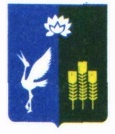 МУНИЦИПАЛЬНЫЙ КОМИТЕТКРАСНОКУТСКОГО СЕЛЬСКОГО ПОСЕЛЕНИЯСПАССКОГО МУНИЦИПАЛЬНОГО РАЙОНАПРИМОРСКОГО КРАЯРЕШЕНИЕ                                                                     23.12. 2022 года                   с. Красный Кут                                               № 50 О муниципальном дорожном фонде Краснокутского сельского поселения Спасского муниципального районаВ целях финансового обеспечения дорожной деятельности в отношении автомобильных дорог общего пользования местного значения, капитального ремонта и ремонта дворовых территорий многоквартирных домов, проездов к дворовым территориям многоквартирных домов, в соответствии с пунктом 5 статьи 179.4 Бюджетного кодекса Российской Федерации, пунктом 5 части 1 статьи 15 Федерального закона от 6 октября 2003 года № 131-ФЗ "Об общих принципах организации местного самоуправления в Российской Федерации", Федеральным законом от 8 ноября 2007 года № 257-ФЗ "Об автомобильных дорогах и о дорожной деятельности в Российской Федерации», на основании Устава Краснокутского сельского поселения, муниципальный комитет Краснокутского сельского поселенияРЕШИЛ:1. Создать муниципальный дорожный фонд Краснокутского сельского поселения Спасского муниципального района с 01 января 2023 года.2. Утвердить Порядок формирования и использования бюджетных ассигнований муниципального дорожного фонда Краснокутского сельского поселения     Спасского муниципального района (прилагается).        3. Настоящее решение вступает в силу после опубликования в газете «Горизонт» и размещения на официальном сайте Краснокутское.рф администрации Краснокутского сельского поселения.  4. Настоящее решение вступает в силу с 01 января 2023 года.Глава Краснокутского сельского поселения                                                   А.Б ПетриченкоПриложение к решению муниципального комитета Краснокутского сельского поселенияот _______г       № __Порядокформирования и использования бюджетных ассигнований муниципального дорожного фонда Краснокутского сельского поселения Спасского муниципального района1. Общие положения1.1. Порядок формирования и использования бюджетных ассигнований муниципального дорожного фонда Краснокутского сельского поселения Спасского муниципального района (далее - Порядок) разработан в соответствии с Бюджетным кодексом Российской Федерации и устанавливает правила формирования и использования бюджетных ассигнований муниципального дорожного фонда Краснокутского сельского поселения Спасского муниципального района (далее - дорожный фонд).1.2. Дорожный фонд - часть средств бюджета Краснокутского сельского поселения Спасского муниципального района, подлежащая использованию в целях финансового обеспечения дорожной деятельности в отношении автомобильных дорог общего пользования местного значения Краснокутского сельского поселения Спасского муниципального района, а также капитального ремонта и ремонта дворовых территорий многоквартирных домов, проездов к дворовым территориям многоквартирных домов Краснокутского сельского поселения Спасского муниципального района (далее - дорожная деятельность).1.3. Главный распорядитель бюджетных средств дорожного фонда определяется решением муниципального комитета Краснокутского сельского поселения о бюджете Краснокутского сельского поселения Спасского муниципального района на очередной финансовый год и плановый период.1.4. Средства дорожного фонда имеют целевое назначение и не подлежат изъятию или расходованию на цели, не связанные с обеспечением дорожной деятельности.2. Порядок формированиябюджетных ассигнований дорожного фонда2.1. Объем бюджетных ассигнований дорожного фонда утверждается решением муниципального комитета Краснокутского сельского поселения о бюджете Краснокутского сельского поселения на очередной финансовый год и плановый период в размере не менее прогнозируемого объема доходов бюджета Краснокутского сельского поселения от:1) поступлений в виде межбюджетных трансфертов, поступающих из других бюджетов бюджетной системы Российской Федерации, предоставляемых бюджету Краснокутского сельского поселения в целях софинансирования расходов на осуществление дорожной деятельности;2.2. Объем бюджетных ассигнований дорожного фонда может быть скорректирован в текущем финансовом году с учетом фактически поступивших в бюджет Краснокутского сельского поселения доходов путем внесения в установленном порядке изменений в бюджет Краснокутского сельского поселения.2.3. Бюджетные ассигнования дорожного фонда, не использованные в текущем финансовом году, направляются на увеличение бюджетных ассигнований дорожного фонда в очередном финансовом году.2.4. Формирование бюджетных ассигнований дорожного фонда на очередной финансовый год и Плановый период осуществляется в соответствии с Порядком формирования проекта бюджета Краснокутского сельского поселения на очередной финансовый год и плановый период, утвержденным администрацией Краснокутского сельского поселения, и настоящим Порядком.3. Порядок использования бюджетныхассигнований дорожного фонда3.1. Использование бюджетных ассигнований дорожного фонда осуществляется в соответствии со сводной бюджетной росписью бюджета Краснокутского сельского поселения, правовыми актами администрации Краснокутского сельского поселения в сфере дорожной деятельности.3.2. Бюджетные ассигнования дорожного фонда распределяются в рамках муниципальных программ, и непрограммных мероприятиях.3.3. Бюджетные ассигнования дорожного фонда направляются:на капитальный ремонт и ремонт автомобильных дорог общего пользования местного значения Краснокутского сельского поселения;на капитальный ремонт и ремонт дворовых территорий многоквартирных домов, проездов к дворовым территориям многоквартирных домов;на разработку проектно-сметной документации на строительство и реконструкцию автомобильных дорог общего пользования местного значения Краснокутского сельского поселения;на строительство, реконструкцию автомобильных дорог общего пользования местного значения Краснокутского сельского поселения;на содержание автомобильных дорог общего пользования местного значения Краснокутского сельского поселения;на осуществление иных мероприятий в отношении автомобильных дорог общего пользования местного значения Краснокутского сельского поселения.3.4. Бюджетные ассигнования дорожного фонда имеют целевое назначение и не подлежат изъятию или расходованию на нужды, не связанные с дорожной деятельностью.4. Контрольза использованием бюджетных ассигнований дорожного фонда4.1. Контроль за целевым использованием бюджетных ассигнований дорожного фонда осуществляется в соответствии с законодательством Российской Федерации и муниципальными правовыми актами.4.2. Ответственность за целевое использование средств дорожного фонда несет главный распорядитель бюджетных средств дорожного фонда в установленном законом порядке.